	 Form K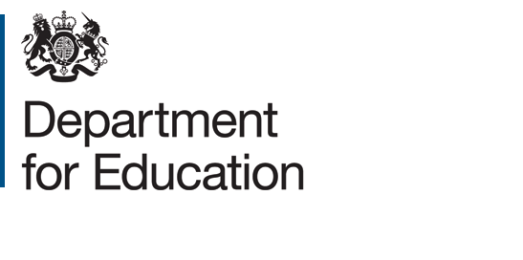 Any other application under an academy trust's funding agreementStep 1	Consult the guidance For guidance on how and when to involve the Secretary of State in land transactions, see our Guidance.  Step 2	Decide which form to submit To ensure that you use the correct form, please refer to Part 5 - How to apply. Please complete this form for all applications which do not fall into any of the categories described at Part 2 of the Guidance.Step 3	Gather the necessary information  The assessment criteria and a list of the necessary information required for this application can be found in our Guidance in Part 2 - Section K. Only submit your application when you are sure that you have provided all of the information requested. Where you consider a question not to be relevant, you should provide a full explanation as to why that question has not been completed. You are encouraged to supplement your application with any additional information that you consider appropriate. If you have any queries relating to your application, please email Land.TRANSACTIONS@education.gov.uk.Step 4	Submit the application  Email your application form and all supporting documents to Land.TRANSACTIONS@education.gov.uk. We receive high volumes of applications. Please submit your application at the earliest opportunity to allow the Secretary of State time to conduct a full assessment. If there are particular reasons for urgency, please make us aware in your covering email. Step 5	Further information  We may ask for further information to clarify your application. Once the necessary information has been provided, we will process your application in a timely manner. There should be no expectation that applications for consent will be approved. You should not enter into any land transaction until you have received written notification of the Secretary of State’s decision. You should not commence any works in anticipation of Secretary of State consent. Any consent granted does not obviate the need for any other consents that may be required, such as planning or significant change consent.	Applicant detailsSection 1 – Plans and photographsSection 2 – GeneralSection 3 – FinanceSection 4 – Main terms of the disposalSection 5 – OtherSection 6 – Public Sector Equality DutyBy submitting this application form you are confirming that the information provided is a truthful statement and includes everything that might be pertinent to the Secretary of State’s decision, even if not asked directly.This form should be signed by the Accounting Officer. School nameSchool address Please include postcode School URNName of applying organisation Contact name, email address, phone number and position held of the person submitting this applicationPlease provide the name of the Accounting OfficerName, address, and email address of appointed solicitor (if applicable)What type of school does this application involve?If 'Other' option is chosen, please provide details.Is this application linked to another Department for Education application? If so, please provide brief details and if available the reference number allocated to your linked application (such as another land transactions application, a significant change application, Condition Improvement Fund application or a capital project).1)   a. Please provide up to date copies of the Land Registry title entries and plan of the school site.1)   b. Please provide up to date copies of the Land Registry title entries and plan of the affected area, including details of its size in m².1)   c. Please provide photographs of the affected area.2)   a. Please provide a full description of the proposal and the reason for it.2)   b. Please provide details of how the proposal will benefit the school.2)   c. Please provide the school’s PAN.2)   d. Please provide confirmation that you have all permissions and consents needed (including from your landlord and any third parties as appropriate).2)   e. Please provide confirmation that you have met your safeguarding requirements in relation to the proposal.2)   f. Please provide confirmation that the transaction does not present any conflicts of interest including confirmation that the party selling or letting the property is not a related party.2)   g. Where works are being carried out, please provide confirmation that the works will comply with all applicable legislation, including Construction (Design and Management) Regulations 2015 (CDM) and/or planning requirements.3)   a. Please provide details of the financial aspects of the proposal.3)   b. Please provide an explanation of how the proposals are being funded and the impact on the trust’s finances.3)   c. Please provide details on how you have assured yourself that the consideration received or paid represents best value, including any valuation evidence or other information which demonstrates how the proposals will achieve best value.4)   Please provide details of the key terms of the transaction. Provide a copy of the heads of terms (if any) and copies of the draft documents for the transaction if they are available. If you are attaching any documents to the covering email, please state this in the box.5)   a. If there are further details which will support your application, please highlight them here.5)   b. Please provide a letter of support for the proposals on behalf of the governing body.6) a. If you have carried out an equality impact assessment/analysis or related stakeholder consultation in relation to your proposals, please provide a copy.      If you have not carried out an assessment/analysis, please refer to EHRC guidance for further information and detail the impact on each of the following protected characteristics:sexracedisabilityreligion or beliefsexual orientationpregnancy and maternitygender reassignment; andage Name, position, and electronic signatureDate